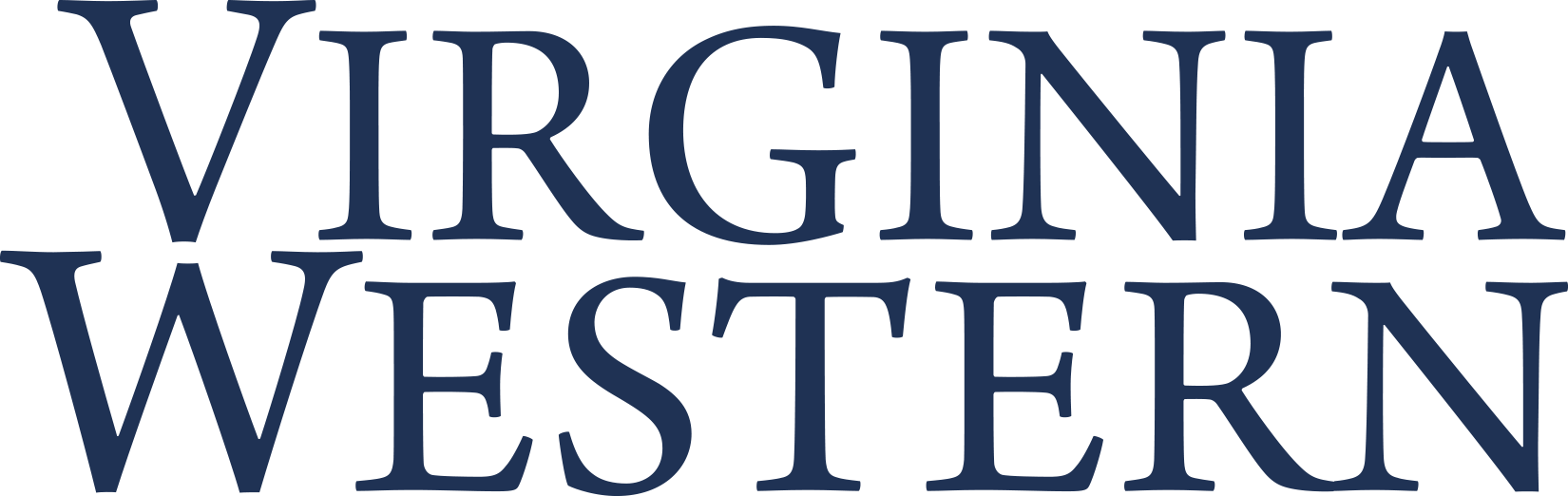 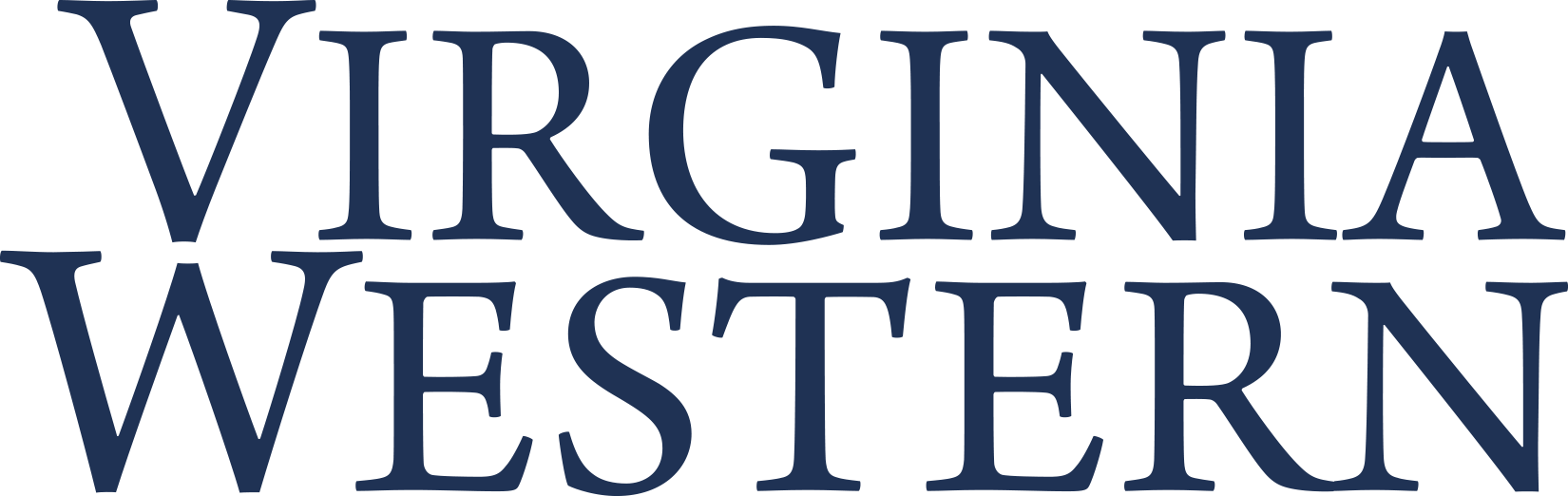 Grant Application Approval Form (GAAF)(This form must be filed with the Grants Development and Special Projects Office prior to application filingInclude a one-page summary of the project, which includes justification for proposal and an estimated budget)I.   Funding Source   __________________________________________________________________________      Grant Developer  _________________________________ Department  ______________________________________      Application Filing Date  _______________________________________________________  Submitted      Institutional match required?  No   Yes  (Cash/In-Kind) Explain  _______________________________________      Did you include a one-page project summary, with justification for proposal and an estimated budget?   No  YesII.  Anticipated Institutional Commitment: (Identify any non-reimbursed VWCC support that may be required)      ________________________________________________________________________________________________      ________________________________________________________________________________________________III. New Personnel:  (Projects with personnel expenditures and/or release time must be routed to Human Resources for approval)Name	                                        Compensation	      Time & Scope of Effort_____________________            $___________	      ____________________________________________________________________________            $___________	      _______________________________________________________  Associate VP. of Human Resources:  ____________________________________________________________________________________Date: ___________________IV.  Current Faculty/Staff Release Time: Please schedule anticipated hours of release time to be granted during the period of this project, as approved by: Vice President of respective Division, Vice President of Financial and Administrative Services, and Associate VP. Of Human Resources.      Check if NO release time.Name	                                        Compensation	      Time & Scope of Effort_____________________            $___________	      ____________________________________________________________________________            $___________	      ____________________________________________________________________________            $___________	      _______________________________________________________  Vice President:__________________________________________________________________Date: ___________________  Associate VP. of Human Resources: _________________________________________________Date: ___________________  VP. of Financial & Administrative Services: _________________________________________________Date: _____________V.   Equipment:  (Projects with computer or software expenditures must be routed to the Information and Educational Technologies Services Department for approval)Item					Cost		   Item					    Cost___________________________  	$___________    ________________________________    $________________________________________  	$___________    ________________________________    $________________________________________  	$___________    ________________________________    $_____________Director of Information & Educational Technologies Services:  _____________________________________________________________________________________Date: ______________VI.  Contractual:  (Projects with space/ building expenditures must be routed to the Facilities Management Services       Department for approval)Item					Cost		   Item					    Cost___________________________  	$___________    ________________________________    $________________________________________  	$___________    ________________________________    $________________________________________  	$___________    ________________________________    $_____________Director of Facilities, Planning & Development: _______________________________________________________________________________________Date: ______________VII.  Budget Summary VIII. Approval Signatures:  (Program Head, Academic Dean, and Division Vice President must sign-off on proposal before   sent to Grants Development and Special Projects Office)Program Head: __________________________________________________________________Date: ______________Academic Dean: _________________________________________________________________Date: _______________Vice President: __________________________________________________________________Date: _______________President: ______________________________________________________________________Date: _______________Grants Development and Special Projects Office: _____________________________________Date: _______________11/03 MHARevised 01/16 MHARevised 06/22 SLBudget DataYear 1Total YearsGrant requestVWCC Cash MatchVWCC In-Kind MatchOther Matching Funds (Source)Total Budget